INFORME SEMANAL BONOS EN PESOS – 14/06/2019BONOS EN PESOS CON CER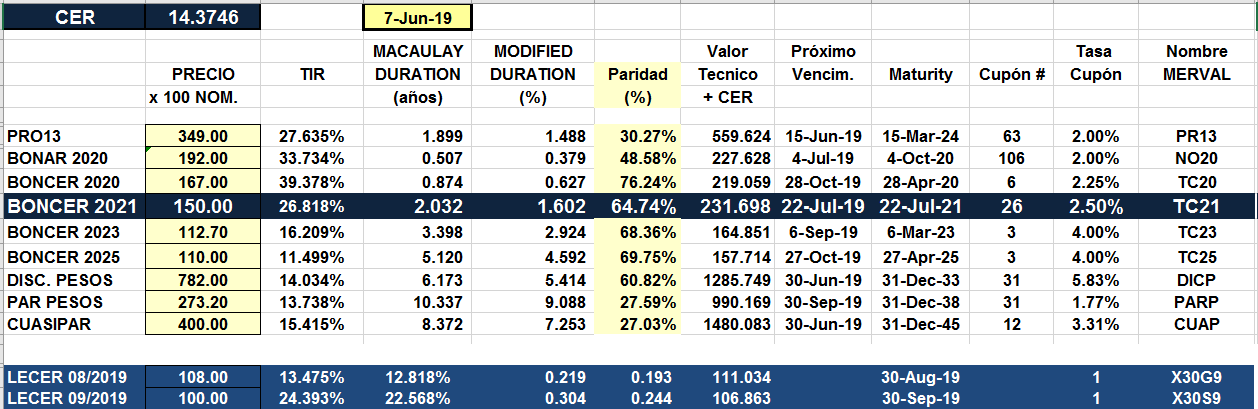 BONOS EN PESOS A TASA FLOTANTE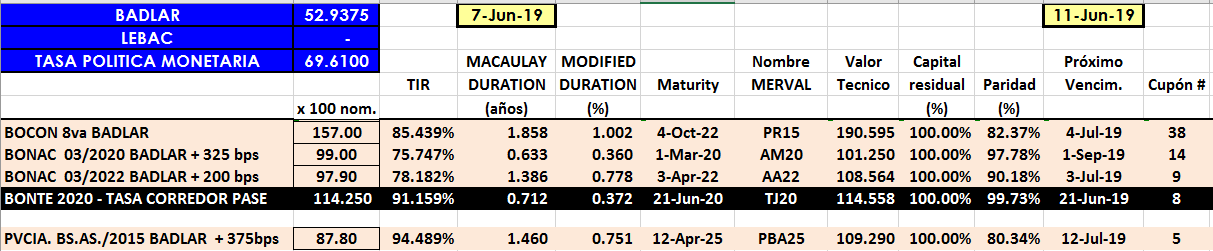 BONOS EN PESOS A TASA FIJA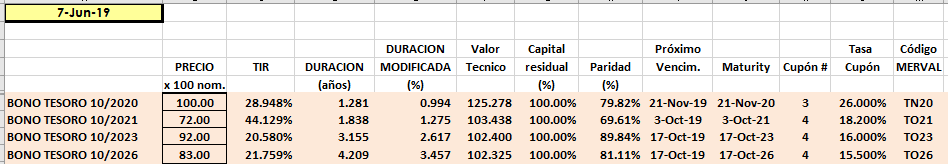 BONOS – DUAL  Y LELINKs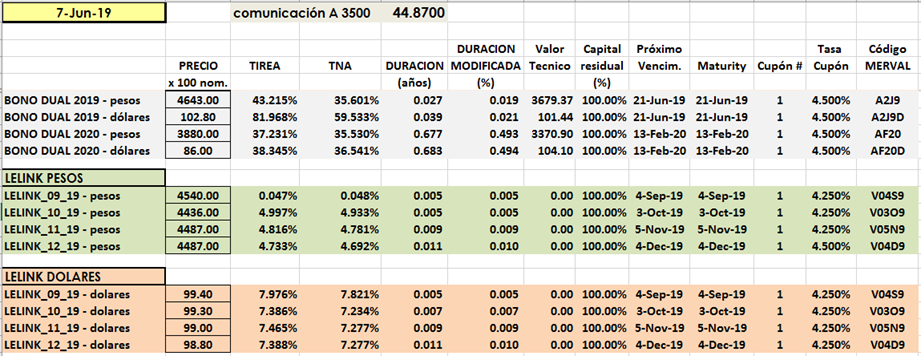 